“EL AMOR TE IRA ENSEÑANDO LO QUE DEBES PRACTICAR” M.E.RConsignar en el cuaderno:  Miércoles 29 de abril, 8:00 amAgendaObserva el video: https://youtu.be/eSCofL2BpJc Elabora un decálogo (recuerda que un decálogo son diez pautas y normas) de las normas de la mesa en diapositivas o video.Las extraño y las quiero mucho, Dios las bendiga.COLEGIO EMILIA RIQUELMEACTIVIDADES VIRTUALESCOLEGIO EMILIA RIQUELMEACTIVIDADES VIRTUALESCOLEGIO EMILIA RIQUELMEACTIVIDADES VIRTUALESCOLEGIO EMILIA RIQUELMEACTIVIDADES VIRTUALES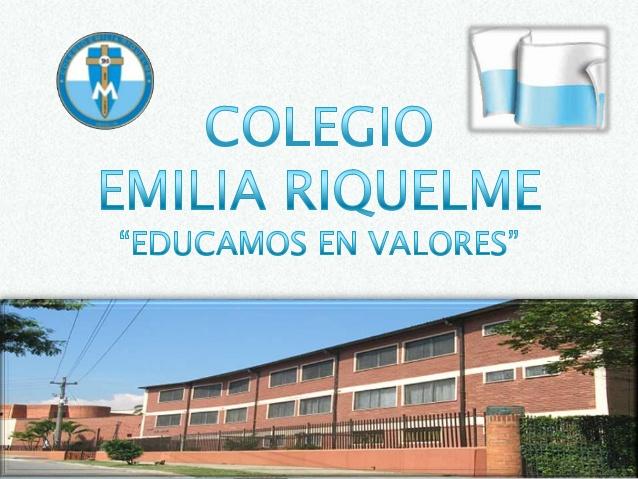 Fecha:  Miércoles 29 de abrilNombre: Grado: 8voÁrea: Urbanidad